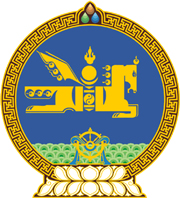 МОНГОЛ УЛСЫН ХУУЛЬ2023 оны 01 сарын 06 өдөр                                                                  Төрийн ордон, Улаанбаатар хот   БИЕИЙН ТАМИР, СПОРТЫН ТУХАЙ   ХУУЛЬД ӨӨРЧЛӨЛТ ОРУУЛАХ ТУХАЙ1 дүгээр зүйл.Биеийн тамир, спортын тухай хуулийн дараах зүйл, хэсгийг доор дурдсанаар өөрчлөн найруулсугай:1/16 дугаар зүйл:“16 дугаар зүйл.Сургалт-дасгалжуулалтыг удирдан зохион байгуулах16.1.Спортын дасгалжуулагчид мэргэжлийн зэрэг олгох журмыг биеийн тамир, спортын асуудал эрхэлсэн Засгийн газрын гишүүн батална.16.2.Өсвөр үе, залуучууд, насанд хүрэгчдийн үндэсний шигшээ багийн сургалт-дасгалжуулалтыг удирдах дасгалжуулагч нь энэ хуулийн 16.1-д заасан журмын дагуу мэргэжлийн зэргийг авсан байна.16.3.Биеийн тамир, спортын боловсрол олгох их, дээд сургуулийг дасгалжуулагчийн мэргэжлээр төгсөөгүй иргэн спортын сургалт-дасгалжуулалтыг энэ хуулийн 16.1-д заасан журмын дагуу мэргэжлийн зэрэг авсны үндсэн дээр эрхэлж болно.”2/22 дугаар зүйлийн 22.4 дэх хэсэг:“22.4.Тамирчин, спортын шүүгчид олгох спортын зэргийг тухайн спортын холбоо тогтоож, олгоно.”2 дугаар зүйл.Энэ хуулийг 2023 оны 01 дүгээр сарын 06-ны өдрөөс эхлэн дагаж мөрдөнө.МОНГОЛ УЛСЫН 	ИХ ХУРЛЫН ДАРГА 				Г.ЗАНДАНШАТАР 